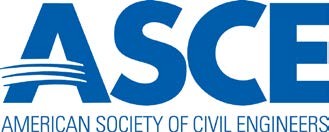 MICHIGAN SECTION SOUTHEASTERN BRANCHBYLAWSAs Amended November 4, 2020Article 1: GeneralName. The name of this organization shall be the Southeastern Branch, of the Michigan Section, American Society of Civil Engineers (ASCE) (hereinafter referred to as the Southeastern Branch).Objective. The objective of the Southeastern Branch shall be the advancement of the science and profession of engineering in a manner consistent with the purpose of the American Society of Civil Engineers (hereinafter referred to as the “Society”).Authority. The actions of the Southeastern Branch shall be consistent with the provisions as set forth in the Constitution and Bylaws of the Michigan Section and these Bylaws.Article 2: Area and MembershipArea. The area of the Southeastern Branch shall be the Michigan Counties of St. Clair, Oakland, Macomb, Washtenaw, Wayne, Lenawee, and Monroe.Assigned Members. All members of the Society of all grades, whose addresses of record are within the boundaries of the Southeastern Branch, as defined by the Society, shall be Assigned Members of the Southeastern Branch.Subscribing Members. All members of the Society of all grades, who subscribe to the Bylaws of the Southeastern Branch, and who have paid the current dues of the Branch, shall be Subscribing Members of the Branch.2.3.1 Rights of Subscribing Members. Only Subscribing Members of the Branch who meet the requirements of the Society’s governing documents shall be eligible for election to Southeastern Branch office, or to vote in Southeastern Branch elections.Article 3: Separation from Membership3.1 Separation from Membership. Members who cease to be members of the Michigan Section, for any reason, shall cease to be members of the Southeastern Branch.Article 4: Dues4.1	Branch Dues. The annual dues for members of the Southeastern Branch shall be $25.00 dollars payable in U.S currency by January 1.Article 5: ManagementBoard of Directors. The governing body of the Southeastern Branch shall be a Board of Directors. The Board shall be responsible for the supervision, control and direction of the Southeastern Branch, and shall manage the affairs of the Southeastern Branch in accordance with the provisions of the Southeastern Branch’s governing documents, subject to the control of the Section.Budget. The Southeastern Branch activities shall be based on a budget proposed by the Southeastern Branch Board of Directors and approved by the Michigan Section Board of Directors.Duties of the Board of Directors. Duties of the Board of Directors shall include management of the Southeastern Branch, responsibility for the budget and financial resources, strategic planning, providing leadership, overseeing the various activities within the Southeastern Branch and its subsidiary organizations, communicating with the Section and facilitating the election process for Officers and Directors of the Southeastern Branch and its subsidiary organizations. The Board of Directors shall have control of property of the Southeastern Branch.Duties of the Officers and Directors. The duties of officers and directors shall follow Article 6 “Officers, Directors and Governors” of the ASCE Rules of Policy and Procedure, current edition, to the extent related to Branch activities.Annual Report. The Board of Directors shall oversee the preparation of the Southeastern Branch Annual Report, which shall be submitted to the Michigan Section in accordance with published requirements.Article 6: Officers and DirectorsOfficers. The officers of the Southeastern Branch shall be a President, a President- Elect, a Secretary and a Treasurer. The Secretary and Treasurer may be the same person.Directors. There shall be three (3) elected Directors consisting of Member Services, Professional Activities, and Technical Activities. The Past President shall also be a Director.Board of Directors. The Board of Directors shall consist of the elected and appointed Officers and Directors and the Past-President.Qualifications. Qualifications for elected office in the Branch shall be the same as qualifications for Section office.Terms. All officers, except the President, shall be elected for terms of one (1) year, which terms shall begin on October 1st of the year in which they were elected and continue until their successors are elected and assume the offices.6.5.1 Term of the President. The term of office for the President shall be one (1) year beginning on October 1st. The President-elect shall succeed to the office of President upon expiration of the President’s one (1) year term. At the conclusion of the term as President of the Branch, the President becomes the Past President for a term of one (1) year.Vacancies. A vacancy in the office of President shall be filled by the President-elect. A vacancy in the office of President-elect shall be filled by another designated officer. In the event the Past President position becomes vacant, the latest active resident Past President available and willing to serve shall assume the position. Other vacancies shall be filled for the unexpired term by appointment by the Southeastern Branch Board of Directors.Article 7: ElectionsNominating Committee. The Nominating Committee shall publish notice of open positions to the Branch membership at least 30 days prior to the election and set the date by which nominations must be received. The names of candidates for nomination shall be submitted to the Nominating Committee from within the Branch membership in a form prescribed by the Nominating Committee. No person shall be a candidate for more than one (1) office per election cycle. The Nominating Committee shall choose one (1) or more candidates for election to each office except the office of President, and obtain the consent of nominees to serve if elected. In addition, candidates may be nominated by written petition containing 100 signatures of Subscribing Members. In a contested election, the Nominating Committee shall propose, and the Board of Directors approves rules as applicable to ensure a fair contest.Ballots. In a contested election, the Secretary shall send a ballot containing the list of all nominees, (and) petition nominees, (and a space for a write-in vote for another candidate) for each office, to each Subscribing Member of the Section at least twenty (20) days prior to the Annual Meeting. For an uncontested election, the Board of Directors will determine the procedures the Branch will follow during balloting.7.2.1 Tallying the Ballots. Ballots returned to the Secretary up to the time of counting shall be opened and counted at, or immediately prior to, the Annual Meeting by three tellers appointed by the President from among the Subscribing Members (voting grade) of the Section. For each office the candidate receiving the highest number of votes cast shall be declared elected.Article 8: MeetingsMembership Meetings.Annual Meeting. The Annual Meeting shall be held on such date and at such place as the Board of Directors designate.Other Meetings. Other meetings shall be called at the discretion of the Board of Directors; or by the President upon written request of at least ten (10) Subscribing Members.Frequency of Other Meetings. In addition to the Annual Meeting, a minimum of four (4) other meetings shall be held each year at regular intervals.Meeting Notice. Notice of call for a Southeastern Branch meeting shall be sent to all Subscribing Members of the Southeastern Branch not less than ten (10) days in advance of the meeting.Quorum at Branch Meetings. At all meetings where business is transacted four (4) Subscribing Members shall constitute a quorum.Board of Directors MeetingsQuorum. A majority of the members of the Board of Directors shall constitute a quorum at any meeting of the Board of Directors.Parliamentary Authority. All business meetings of the Southeastern Branch and subsidiary organizations and meetings of the Board of Directors shall be governed by Robert’s Rules of Order, Newly Revised, except where these rules are not applicable or are inconsistent with the Bylaws of the Southeastern Branch, Michigan Section Constitution and Bylaws, or the Society’s governing documents.Article 9: Subsidiary Organizations and CommitteesSubsidiary Organizations. Subsidiary organizations may be formed within the Southeastern Branch, consistent with the purposes of the Section and Branch, and in accordance with the provisions of these Bylaws. Subsidiary organizations may be, but are not limited to, Younger Member Forums/Groups and Technical Groups/Institute Chapters. Names of subsidiary organizations shall be as set forth in the Society’s governing documents.Formation. Formation of Subsidiary Organizations shall be subject to the approval of the Southeastern Branch Board of Directors, the Michigan Section Board of Directors, and such other requirements as may be established by the Society. Bylaws of Subsidiary Organizations shall be approved by the Southeastern Branch and Michigan Section Boards of Directors before becoming effectiveProcess for Formation. Procedures for creating a Subsidiary Organization shall be as follows:A Subsidiary Organization shall be proposed by submission of a written proposal to the Southeastern Branch Board of Directors with the name, objectives, officers, and brief comments on how the Subsidiary Organization will be of advantage to members in the Branch. Those proposing an Institute Chapter shall also contact the appropriate Society Institute and comply with the Institute rules for creating a Chapter.Following approval of the Southeastern Branch Board of Directors, the proposal shall be forwarded to the Michigan Section Board of Directors for their review and approval.Following the approval of the Michigan Section Board of Directors, those proposing a Subsidiary Organization shall prepare and submit Bylaws to the Southeastern Branch Board for the operation of the organization.Approval of the Subsidiary Organization Bylaws by the Southeastern Branch and Michigan Section Boards of Directors shall be obtained to activate the Subsidiary Group. Approval must also be obtained from the appropriate Institute to activate an Institute Chapter.Budget. Each Subsidiary Organization shall submit an annual budget and financial statement to the Southeastern Branch Board of Directors for approval.Annual Report. Each Subsidiary Organization President or Chair shall submit an annual written report to the Branch Board of Directors on the activities and programs of the organization. This Annual Report shall be suitable for incorporation into the Southeastern Branch’s Annual Report to the Michigan Section.Level of Activity. Each Subsidiary Organization shall hold a minimum of five (5) events per year. Any Subsidiary Organization that does not maintain the minimum activity level for two (2) successive years or does not have five (5) Subscribing Members on its rolls for two (2) successive years, shall be automatically disbanded. Assets of a disbanded Subsidiary Organization shall be assumed by the Southeastern Branch.CommitteesStanding Committees.Nominating Committee. The Branch shall have a Nominating Committee. The Nominating Committee shall consist of the President, President-Elect, and the Past-President. All members shall be Subscribing Members of the Branch and voting members of the Society. Members of the Board of Directors who are not candidates for nomination may serve.Member Services Committees. The Branch shall have standing Member Services Committees consisting of Younger Members, Diversity, Website Manager, and Annual Meeting. All members shall be Subscribing Members of the Branch and voting members of the Society.  Members of the Board of Directors who are not candidates for nomination may serve.Younger Member Group. The Younger Member Group shall include any Subscribing Member of the Branch who has not reached his/her 36th birthday. All younger members are eligible for membership in the Group. Bylaws of the Younger Member Group shall be incorporated into these bylaws by reference.Diversity Committee. The Diversity Committee shall consist of not less than one (1) nor more than five (5) members, who are willing to serve, plus other duly selected members, appointed by the Southeastern Branch Board of Directors.Website Manager The Website Manager shall consist of  one (1) member, who is willing to serve, plus other duly selected members, appointed by the Southeastern Branch Board of Directors.Annual Meeting Committee. The Annual Meeting Committee shall consist of not less than one (1) nor more than five (5) members, who are willing to serve, plus other duly selected members, appointed by the Southeastern Branch Board of Directors.Professional Activities. The Branch shall have standing Professional Activities Committees consisting of Central Business District, History and Heritage, Legislative Affairs, Project Management, and Student Night. All members shall be Subscribing Members of the Branch and voting members of the Society. Members of the Board of Directors who are not candidates for nomination may serve.Central Business District Committee. The Central Business District Committee shall consist of not less than one (1) nor more than five (5) members, who are willing to serve, plus other duly selected members, appointed by the Southeastern Branch Board of Directors.History and Heritage Committee. The History and Heritage Committee shall consist of not less than one (1) nor more than five (5) members, who are willing to serve, plus other duly selected members, appointed by the Southeastern Branch Board of Directors.Legislative Affairs Committee. The Legislative Affairs Committee shall consist of not less than one (1) nor more than five (5) members, who are willing to serve, plus other duly selected members, appointed by the Southeastern Branch Board of Directors.Project Management Committee. The Project Management Committee shall consist of not less than one (1) nor more than five (5) members, who are willing to serve, plus other duly selected members, appointed by the Southeastern Branch Board of Directors.Student Night Committee. The Student Night Committee shall consist of not less than one (1) nor more than five (5) members, who are willing to serve, plus other duly selected members, appointed by the Southeastern Branch Board of Directors.Technical Activities. The Branch shall have standing Technical Activities Committees consisting of Construction, Environmental, Geotechnical, Transportation, and Structural. All members shall be Subscribing Members of the Branch and voting members of the Society. Members of the Board of Directors who are not candidates for nomination may serve.Construction Committee. The Construction Committee shall consist of not less than one (1) nor more than five (5) members, who are willing to serve, plus other duly selected members, appointed by the Southeastern Branch Board of Directors.Environmental Committee. The Environmental Committee shall consist of not less than one (1) nor more than five (5) members, who are willing to serve, plus other duly selected members, appointed by the Southeastern Branch Board of Directors.Geotechnical Committee. The Geotechnical Committee shall consist of not less than one (1) nor more than five (5) members, who are willing to serve, plus other duly selected members, appointed by the Southeastern Branch Board of Directors.Transportation Committee. The Transportation Committee shall consist of not less than one (1) nor more than five (5) members, who are willing to serve, plus other duly selected members, appointed by the Southeastern Branch Board of Directors.Structural Committee. The Structural Committee shall consist of not less than one (1) nor more than five (5) members, who are willing to serve, plus other duly selected members, appointed by the Southeastern Branch Board of Directors.Terms of Standing Committee Members. Unless otherwise specified, the members of committees shall be appointed by the Southeastern Branch President at the beginning of the Branch President’s term and shall serve a one (1) year term.Task Committees. The Branch President may appoint task committees as deemed necessary. The terms of Task Committee members shall end at the end of the term of office of the Southeastern Branch President.Article 10: Administrative ProvisionsProper Use of Branch Resources. No part of the net earnings of the Southeastern Branch shall inure to the benefit of, or be distributable to its Directors, Officers, or any other private persons, except that the Southeastern Branch shall be authorized and empowered to pay reasonable reimbursements, payments or compensation for services rendered in furtherance of the purposes set forth above.Limitations on Political Activity. No substantial part of the activities of the Southeastern Branch shall be carrying on propaganda or otherwise attempting to influence legislation, and the Southeastern Branch shall not participate in, or intervene in (including the publishing or distributing of statements), any political campaign on behalf of or in opposition to any candidate for public office. The Southeastern Branch shall not carry on any activities prohibited by the provisions of the Society’s governing documents.Conflict of Interest. A Conflict of Interest shall be defined as any activity, transaction, relationship, service, or consideration which is, or appears to be, contrary to the best interest of the Southeastern Branch, Michigan Section, or the Society, or in which the interests of an individual or another organization has the potential to be placed above those of the Southeastern Branch, Michigan Section or the Society. Any interested individual must disclose the existence of any actual or possible conflict of interest and all material facts to the Southeastern Branch entity considering the proposed transaction. Action to address the conflict shall be taken by either the interested individual or the Southeastern Branch entity.Distribution of Branch Assets. Upon dissolution of the Southeastern Branch, the assets remaining after the payment of the debts of the Branch shall be distributed to such organization or organizations organized and operated exclusively for educational, literary, or scientific purposes, as shall at the time qualify as an exempt organization or organizations under Section 501(c)(3) of the Internal Revenue Code, as the Board of Directors shall determine, and in the absence of such designation they shall be conveyed to the Michigan Section.Article 11: AmendmentsProcess. These Bylaws may be amended only by the following procedure:Proposal. An amendment to these Bylaws may be proposed by any member of the Board of Directors, or by a written petition submitted to the Southeastern Branch Secretary, containing the text of the amendment, signed by not less than ten (10) Subscribing Members of the Branch.Approval. The proposed Bylaws amendment(s) shall be approved by not less than a majority of the Southeastern Branch Board of Directors and submitted to the Michigan Section Board of Directors for review and approval.Notice of Adoption. Upon approval by the Michigan Section Board of Directors, the proposed Bylaws amendment(s) may be adopted by a two-thirds (2/3) vote of the Southeastern Branch Board of Directors present at a duly constituted Board meeting, where a quorum is in attendance, provided that a written notice containing the text of the proposed amendment(s) is published to the Southeastern Branch membership at least thirty (30) days in advance of the meeting.Update Frequency. These Bylaws shall be updated every five (5) years and any amendments reviewed by the Michigan Section Board of Directors and adopted in accordance with Article 11.1 herein.*NOTE: The proposed amendment is first approved by the Branch Board for submission to the Section and is then adopted by the Branch Board after Section approval and notice to the Branch membership.